KONFLIK DI SEMENANJUNG KOREA DAN PENGARUHNYA TERHADAP KOHESIVITAS KEAMANAN REGIONAL ASIA TIMURCONFLICT ON THE KOREA PENINSULA AND ITS INFLUENCE ON EAST ASIA REGIONAL COHECIVITY STABILITYSKRIPSIDiajukan untuk memenuhi salah satu syarat dalam menempuh ujian sarjanaProgram Strata- 1 (S1) pada program studi Hubungan InternasionalTahun Akademik 2020-2021Disusun Oleh:Mohamad Yazid Noval172030220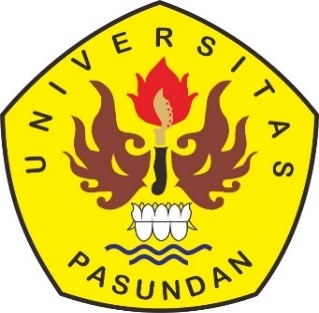 FAKULTAS ILMU SOSIAL DAN ILMU POLITIKUNIVERSITAS PASUNDANBANDUNG2022